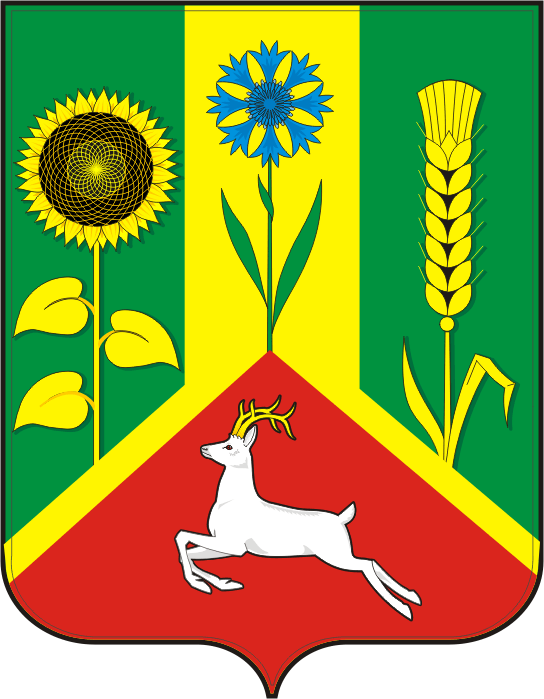 СОВЕТ ДЕПУТАТОВ муниципального образования Васильевский СЕЛЬСОВЕТ САРАКТАШСКОГО РАЙОНА оренбургской областичетвёртый созывР Е Ш Е Н И ЕОчередного седьмого  заседания Совета депутатовВасильевского сельсовета Саракташского района четвёртого созыва25 июня 2021 г                            с. Васильевка                                      №  35О внесении изменений в Положение об определении порядка управления и распоряжения земельными участками на территории муниципального образования Васильевский  сельсовет Саракташского районаОренбургской области.Рассмотрев протест прокурора Саракташского района от 07.04.2021 на решение Совета депутатов Васильевского сельсовета от 17.11.2015 № 19 «Об определении порядка управления и распоряжения земельными участками на территории муниципального образования Васильевский  сельсовет Саракташского района Оренбургской области», в соответствии с Земельным кодексом Российской Федерации, Градостроительным кодексом Российской Федерации, Законом Оренбургской области от 16 ноября 2002 года № 317/64-3-ОЗ «О порядке управления земельными ресурсами на территории Оренбургской области», Федеральным законом от 06.10.2003 года  № 131-ФЗ «Об общих принципах организации местного самоуправления», руководствуясь Уставом муниципального образования Васильевский сельсовет Саракташского района Оренбургской областиСовет депутатов Васильевского сельсоветаР Е Ш И Л :1. Внести изменения и дополнения в Положение об определении порядка управления и распоряжения земельными участками на территории муниципального образования Васильевский  сельсовет Саракташского района Оренбургской области, утверждённое решением Совета депутатов Васильевского  сельсовета Саракташского района Оренбургской области от 17.11.2015  № 19, следующие изменения:1.1. Подпункт 1 пункта 6.5. дополнить абзацем 7 следующего содержания:« создании или возведении на земельном участке самовольной постройки либо невыполнении обязанностей, предусмотренных частью 11 статьи 55.32 Градостроительного кодекса Российской Федерации, в сроки, установленные решением о сносе самовольной постройки либо решением о сносе самовольной постройки или ее приведении в соответствие с установленными требованиями.»2. Настоящее решение вступает в силу после дня его  обнародования и подлежит размещению на официальном сайте муниципального образования сельсовет в сети Интернет. 3. Контроль за исполнением решения возложить на постоянную  комиссию по социально-экономическому развитию (Нигматулина Г.А.).Разослано: в дело, в администрацию сельсовета, в  прокуратуру района, на сайтГлава муниципального образования -Председатель Совета депутатов                             А.Н. Серединов